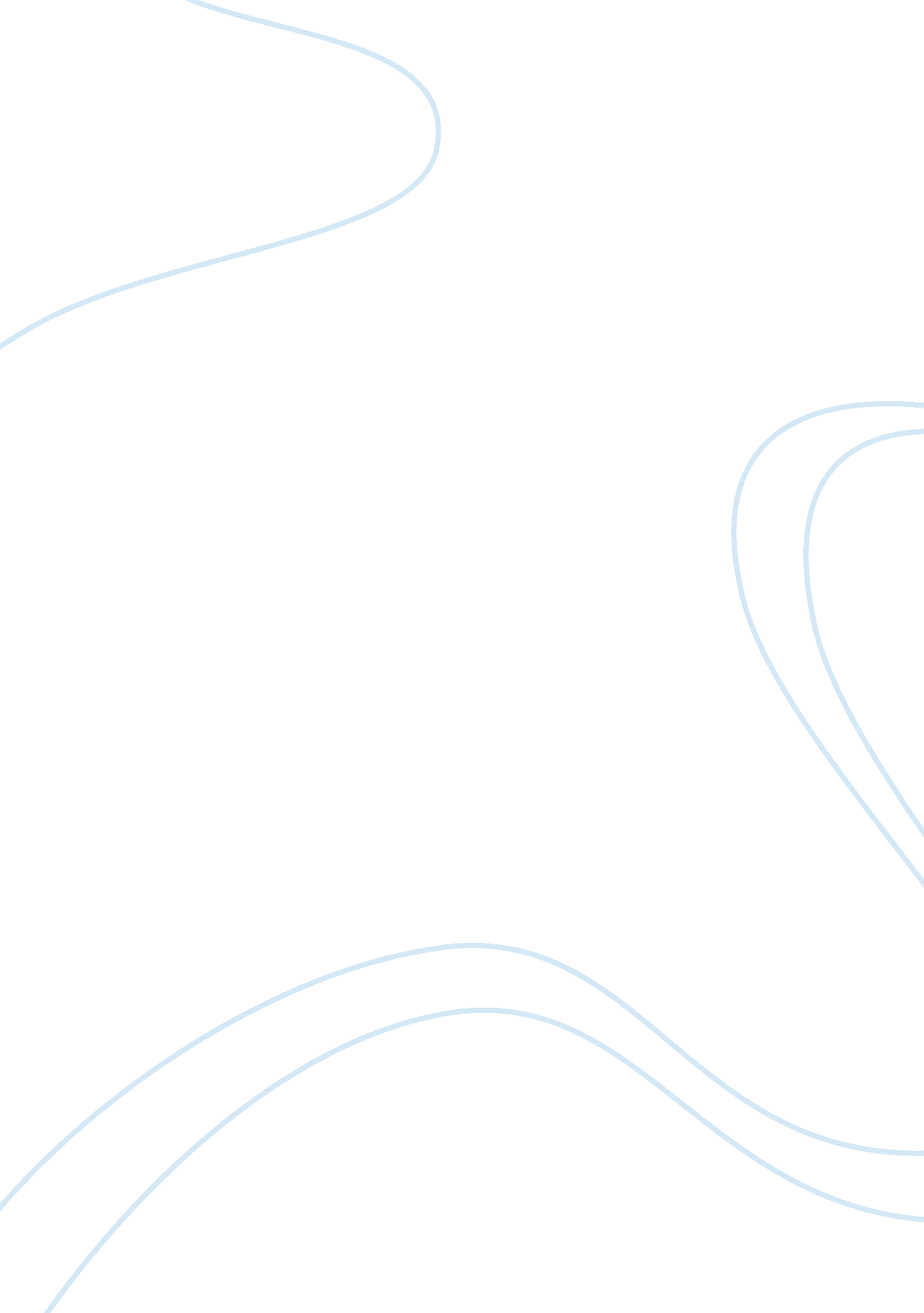 Essay on the kings speechFamily, Parents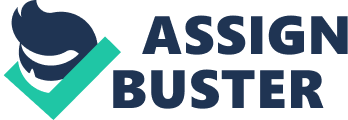 The King’s Speech is a film that has won accolades across the globe for its quintessential portraiture of British history and the struggle of King George VI, played by Colin Firth, to overcome his stammering. The film delves deep into the process of overcome the impediments of speech with the exploration of the relationship between the king and Lionel. 
King George VI was never expected to ascend the throne. He suffered from a severe stammer and this made him unable to speak in public. It is his father, King George V advised him to learn to overcome his difficulty, Prince Albert started training to speak well. After he failed to overcome the problem through conventional means, his spouse, Elizabeth, sought the aid of Lionel Logue, a therapist. Prince Albert had become the king of the nation after King Edward VIII, his elder sibling, abdicated the throne to get married to a divorcee. Now, King George VI was required to give a speech addressing the innumerable citizens of the nation as World War II was on the horizon. 
The king’s therapist took to his notice the fact that Albert did not stutter when he swore and then used this insight to progress in the therapeutic treatment of the king. While both the king and his wife wished the therapist to focus on the physical exercises, Logue taught him how to relax his muscles and control the breath through specific techniques. However, Logue also continued to gently probe into the latent psychological roots of the problem. Albert was initially very embarrassed. But, he opened up to the therapist and revealed many of the pressures of childhood. He had a very tense relationship with his father who was extremely strict. He repressed his left-handedness which was natural to him. There were metal splints which were used to correct his knock-knees. The king was also physically abused by his nanny and he was left scarred by the demise of Prince John, his younger brother. While the two individuals became friends in the course of the treatment, Logue addressed the psychological causes too to help the king overcome the difficulty. Thus, the king could finally get the better of this impediment and deliver the speech with passion and conviction. 